	معلومات المادةمعلومات عضو هيئة التدريسنمط التعلم المستخدم في تدريس المادةوصف المادةمخرجات تعلم المادةمصادر التعلمالجدول الزمني للقاء الطلبة والمواضيع المقررة*تشمل أساليب التعلم: محاضرة، تعلم معكوس، تعلم من خلال المشاريع، تعلم من خلال حل المشكلات، تعلم تشاركي... الخ.مساهمة المادة في تطوير مهارات الطالبأساليب تقييم الطلبة وتوزيع العلامات                         *تشمل: امتحانات قصيرة، أعمال صفية ومنزلية، عرض تقديمي، تقارير، فيديو بصوت الطالب، مشروع.مواءمة مخرجات تعلم المادة مع أساليب التعلم والتقييم* تشمل أساليب التعلم: محاضرة، تعلم معكوس، تعلم من خلال المشاريع، تعلم من خلال حل المشكلات، تعلم تشاركي... الخ.**تشمل أساليب التقييم: امتحان، مشروع فردي/ جماعي، واجبات منزلية، عرض تقديمي، المشاركة والمناقشة، امتحان قصير... الخ. سياسات المادةمخرجات تعلم البرنامج التي يتم تقييمها في المادةوصف متطلبات تقييم مخرجات تعلم البرنامج في المادةسلم تقييم أداء متطلب تقييم مخرجات تعلم البرنامج في المادةQFO-AP-VA-008رمز النموذج :اسم النموذج :  خطة المادة الدراسية 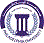 جامعة فيلادلفياPhiladelphia University2رقم الإصدار:   (Rev)الجهة المصدرة:  نائب الرئيس للشؤون الأكاديمية جامعة فيلادلفياPhiladelphia University4-5-2021تاريخ الإصدار:الجهة المدققة :  اللجنة العليا لضمان الجودةجامعة فيلادلفياPhiladelphia University4عدد صفحات  النموذج :الجهة المدققة :  اللجنة العليا لضمان الجودةجامعة فيلادلفياPhiladelphia Universityرقم المادةاسم المادةالمتطلب السابقالمتطلب السابق0111110مدخل إلى علم الاتصال------------نوع المادةنوع المادةوقت المحاضرةرقم القاعةمتطلب جامعة      متطلب كلية      متطلب تخصص     إجباري  *   اختياريمتطلب جامعة      متطلب كلية      متطلب تخصص     إجباري  *   اختياري12:45-2:15403الاسمرقم المكتبرقم الهاتفالساعات المكتبيةالبريد الإلكترونيهشام نبيل أديب بني عمرو506077756754510:00-11:00halayasra@gmail.comنمط التعلم المستخدمنمط التعلم المستخدمنمط التعلم المستخدمنمط التعلم المستخدم       تعلم وجاهي                   تعلم الكتروني                  تعلم مدمج       تعلم وجاهي                   تعلم الكتروني                  تعلم مدمج       تعلم وجاهي                   تعلم الكتروني                  تعلم مدمج       تعلم وجاهي                   تعلم الكتروني                  تعلم مدمجنموذج التعلم المستخدمنموذج التعلم المستخدمنموذج التعلم المستخدمنموذج التعلم المستخدمالنسبة المئويةمتزامنغير متزامنوجاهيالنسبة المئوية100%وصف المادة "الاتصال" هو المفهوم الأساسي الواسع الذي تندرج تحته العديد من الممارسات العملية والمهنية اليومية مثل الصحافة والإعلام، والدعاية، والإعلان، والعلاقات العامة.. الخ.والفهم المنهجي المنظم للاتصال باعتباره علما، من شأنه أن ينعكس إيجابا على قدرة الطالب على التعاطي مع أشكال الاتصال أعلاه بشكل واعٍ وايجابي، بحيث لا يكون مجرد متلقٍ سلبي للرسائل الموجهة.كما أن الفهم العلمي لعملية الاتصال يعزز من قدرة الطالب على "تخطيط" و"إقامة" و"إدامة" اتصال ناجح ومثمر، سواء في حياته الخاصة، أو حياته الأكاديمية، أو في حياته العملية والمهنية.وأكاديميا، يمكن لمفهوم الاتصال أن يشكل منظورا منهجيا يستطيع الباحث الاستناد إليه في دراسة وتحليل الظواهر الاجتماعية والإدارية المختلفة، أو كأداة بحثية تساعد في جمع المعلومات والبيانات لأغراض البحث العلميالرقممخرجات تعلم المادةرمز مخرج تعلم المرتبط للبرنامجالمعرفةالمعرفةالمعرفةK1إكساب الطالب فهما علميا للاتصال وعملية الاتصال يستطيع أن يعكسه في التعامل مع أي موقف اتصالي يواجه في حياته الخاصة والعامة.K2تعريف الطالب بمفهوم "الخطاب" باعتباره "اللغة المستخدمة في الاتصال"، والعوامل الأساسية لصياغة/ إنشاء خطاب ناجح يتصف بالاتساق.K3تعريف الطالب بالفروقات بين الأشكال الاتصالية المختلفة كالإعلام والدعاية والإعلان والعلاقات العامة.. الخ، سواء من حيث الغايات والنتائج (الأثر)، أو من حيث أساليبها المتبعة وأدواتها المستخدمة.المهاراتالمهاراتالمهاراتS1تعريف الطالب بمفهوم "الخطاب" باعتباره "اللغة المستخدمة في الاتصال"، والعوامل الأساسية لصياغة/ إنشاء خطاب ناجح يتصف بالاتساق.S2تعريف الطالب بنماذج ونظريات الاتصال، والتطور التاريخي والمفاهيم الذي طرأ عليها في معرض محاولتها لشرح وبيان وتوضيح كيف يحدث الاتصال و/ أو كيف يؤثر الاتصال في الأشخاص مرسلين ومستقبلين، والعوامل المؤثرة على الإتصال..الكفاياتالكفاياتالكفاياتC1تعريف الطالب بتكنولوجيا الإتصال ودور الإنترنت في مجال الإتصال.C2تعريف الطالب بالاتجاهات الحديثة في علم الإتصال وقضاياه المعاصرة(التضليل الإعلامي،صحافة المواطن/ المواطن الصحفي،أخلاقيات الإعلام،الغزو الإعلامي ،الإعلام الإجتماعي ،...إلخ)الكتاب المقرردوسية مخصصة للمادة بعنوان "مدخل إلى عل الاتصال"، تأليف الدكتور هشام بني عمروالكتب والمراجع الداعمةصالح أبو أصبع./الاتصال الجماهيري.- عمان: دار البركة للنشر والتوزيع،  2010.صالح خليل ابو اصبع/الإتصال والإعلام في المجتمعات المعاصرة.- عمان :دار البركة،2010المواقع الإلكترونية الداعمةمواقع معلومات متخصصة بموضوع.   تعريف الإتصال وأهدافه وانواعه: http://www.wadilarab.com/t7516-topic        التضليل الإعلامي:البيئة المادية للتدريس       قاعة دراسية            مختبر               منصة تعليمية افتراضية            أخرى         الأسبوعالموضوعأسلوب التعلم*المهامالمرجع1شرح رؤية ورسالة الكلية، واهداف ومخرجات تعلم المادة نقاش في الغرفة الصفيةالخطة الدراسية2   عملية الاتصال .   مهارة الاتصال .   أهمية الاتصال . محاضرةتحضير بيتي وعرضه في الغرفة الصفية3   عناصر عملية الاتصال .   مستويات الاتصال .تعلم تفاعلي اثناء المحاضرة4   أساليب الاتصال .   طرق اداء الاتصالمحاضرة تعلم تشاركي5الاتصال في العلوم الاخرى .الاتصال علم ادائي تطور بتطور التكنولوجيا انواع وسائل الاتصالمحاضرة تعلم تشاركيواجب منزلي6   الاتصال الجماهيري .   تطور الاتصال الجماهيري .محاضرة تعلم تشاركي7   أنواع الاتصال الجماهيري .   تأثير الاتصال الجماهيري على المجتمع .محاضرة تعلم تشاركيالاطلاع على المواقع الالكترونية لرصد أمثلة على المظاهر وعرضها8   استخدامات الاتصال الجماهيري ومجالاته .امتحان الفصلمحاضرة تعلم تشاركي9   الاتصال الرقمي .   نشأة الاتصال وتطوره .محاضرة تعلم تشاركي10   تطور الاتصال الرقمي .   أنواع وأشكال الاتصال الرقمي .محاضرة تعلم تشاركي11   وسائل الاتصال الرقمي .  مجالات استخدام الاتصال الرقمي .محاضرة تعلم تشاركي12  تأثير الاتصال الرقمي على المجتمعمحاضرة تعلم تشاركي13الدعاية العلاقات العامةمحاضرة تعلم تشاركي14الإعلان الرأي العاممحاضرة تعلم تشاركي15العالم الافتراضي وآثارهمحاضرة تعلم تشاركي16مناقشة الواجبات والامتحان النهائياستخدام التكنولوجيااستخدام المواقع الالكترونية لجمع البيانات حول موضوعات المادةمهارات الاتصال والتواصليقوم الطالب بعرض الواجبات والتقارير ومناقشتها في الغرفة الصفية والأفرقة الطلابيةالتطبيق العملي في المادةيشارك في حوارات جمعية تفاعلية لمواجهة المشكلة الاجتماعية في مجتمعه المحلي. يطور مهارات وأساليب  لتخطيط  سياسات التغيير والتأثير المجتمعي. يطور فنيات بحثية منهجية لتقييم مشروعات الإصلاح والتحديث المستحقة للتغيير والتنمية.أسلوب التقييمالعلامةتوقيت التقييم (الأسبوع الدراسي)مخرجات تعلم المادة المرتبطة بالتقييمامتحان منتصف الفصل30 %الحادي عشرأعمال فصلية*30 %مستمرالامتحان النهائي40 %السادس عشرالمجموع100%الرقممخرجات تعلم المادةأسلوب التعلم*أسلوب التقييم**المعرفةالمعرفةالمعرفةالمعرفةK1إكساب الطالب فهما علميا للاتصال وعملية الاتصال يستطيع أن يعكسه في التعامل مع أي موقف اتصالي يواجه في حياته الخاصة والعامة.محاضرةتقرير منزليK2تعريف الطالب بمفهوم "الخطاب" باعتباره "اللغة المستخدمة في الاتصال"، والعوامل الأساسية لصياغة/ إنشاء خطاب ناجح يتصف بالاتساق.محاضرةامتحان قصيرK3تعريف الطالب بالفروقات بين الأشكال الاتصالية المختلفة كالإعلام والدعاية والإعلان والعلاقات العامة.. الخ، سواء من حيث الغايات والنتائج (الأثر)، أو من حيث أساليبها المتبعة وأدواتها المستخدمة.محاضرةمناقشة التقرير العمليالمهاراتالمهاراتالمهاراتالمهاراتS1تعريف الطالب بمفهوم "الخطاب" باعتباره "اللغة المستخدمة في الاتصال"، والعوامل الأساسية لصياغة/ إنشاء خطاب ناجح يتصف بالاتساق.محاضرة وتفاعلتقرير عمليS2تعريف الطالب بنماذج ونظريات الاتصال، والتطور التاريخي والمفاهيم الذي طرأ عليها في معرض محاولتها لشرح وبيان وتوضيح كيف يحدث الاتصال و/ أو كيف يؤثر الاتصال في الأشخاص مرسلين ومستقبلين، والعوامل المؤثرة على الإتصال..محاضرة وتفاعلامتحان موضوعيالكفاياتالكفاياتالكفاياتالكفاياتC1تعريف الطالب بتكنولوجيا الإتصال ودور الإنترنت في مجال الإتصال.تعلم تشاركيواجباتC2تعريف الطالب بالاتجاهات الحديثة في علم الإتصال وقضاياه المعاصرة(التضليل الإعلامي،صحافة المواطن/ المواطن الصحفي،أخلاقيات الإعلام،الغزو الإعلامي ،الإعلام الإجتماعي ،...إلخ)محاضرة ونقاشمناقشة جماعيةالسياسةمتطلبات السياسةالنجاح في المادةالحد الأدنى للنجاح في المادة هو (50%) والحد الأدنى للعلامة النهائية هو (35%).الغياب عن الامتحاناتكل من يتغيب عن امتحان فصلي معلن عنه بدون عذر مريض أو عذر قهري يقبل به عميد الكلية التي تطرح المادة، توضع له علامة صفر في ذلك الامتحان وتحسب في علامته النهائية.كل من يتغيب عن امتحان فصلي معلن عنه بعذر مريض أو قهري يقبل به عميد الكلية التي تطرح المادة، عليه أن يقدم ما يثبت عذره خلال أسبوع من تاريخ زوال العذر، وفي هذه الحالة على مدرس المادة أن يعقد امتحاناً تعويضياً للطالب.كل من تغيب عن امتحان نهائي بعذر مريض أو عذر قهري يقبل به عميد الكلية التي تطرح المادة عليه أن يقدم ما يثبت عذره خلال ثلاثة أيام من تاريخ عقد ذلك الامتحان.الدوام (المواظبة) لا يسمح للطالب بالتغيب أكثر من (15%) من مجموع الساعات المقررة للمادة، أي ما يعادل ست محاضرات أيام (ن ر)، وسبع محاضرات أيام (ح ث م). وإذا غاب الطالب أكثر من (15%) من مجموع الساعات المقررة للمادة دون عذر مرضي أو قهري يقبله عميد الكلية، يحرم من التقدم للامتحان النهائي وتعتبر نتيجته في تلك المادة(صفراً)، أما إذا كان الغياب بسبب المرض او لعذر قهري يقبله عميد الكلية التي تطرح المادة ، يعتبر منسحباً من تلك المادة وتطبق علية أحكام الانسحاب. النزاهة الأكاديميةتولي جامعة فيلادلفيا موضوع النزاهة الأكاديمية اهتمامًا خاصًا، ويتم تطبيق العقوبات المنصوص عليها في تعليمات الجامعة بمن يثبت عليه القيام بعمل ينتهك النزاهة الأكاديمية مثل: الغش، الانتحال (السرقة الأكاديمية)، التواطؤ، حقوق الملكية الفكرية.الرقممخرجات تعلم البرنامجاسم المادة التي تقيم المخرجأسلوب التقييممستوى الأداء المستهدف1إكساب الطالب فهما علميا للاتصال وعملية الاتصال يستطيع أن يعكسه في التعامل مع أي موقف اتصالي يواجه في حياته الخاصة والعامة.مدخل إلى علم الاتصالامتحان قصير 75% من الطلاب يتحصلون على علامة مرتفعة2تعريف الطالب بمفهوم "الخطاب" باعتباره "اللغة المستخدمة في الاتصال"، والعوامل الأساسية لصياغة/ إنشاء خطاب ناجح يتصف بالاتساق.مدخل إلى علم الاتصالامتحان موضوعي100% من الطلبة يحصلون على علامة 68% أو أعلى سلم تقييم أداء3تعريف الطالب بالفروقات بين الأشكال الاتصالية المختلفة كالإعلام والدعاية والإعلان والعلاقات العامة.. الخ، سواء من حيث الغايات والنتائج (الأثر)، أو من حيث أساليبها المتبعة وأدواتها المستخدمة.مدخل إلى علم الاتصالامتحان مقالي100% من الطلبة يحصلون على علامة 68% أو أعلى سلم تقييم أداءرقم المخرجالوصف التفصيلي لمتطلب تقييم المخرجانظر مخرجات تعلم البرنامج التي يتم تقييمها في المادة